Tisztelt Közgyűlés!Hajdú-Bihar Vármegye Önkormányzata hazai uniós forrásból megvalósuló projektjeinek állásáról legutóbb a 2023 júniusában megtartott ülés alkalmával kapott a közgyűlés tájékoztatást. A beszámoló óta eltelt időszakban a TOP-1.5.1-20-2020-00013 azonosítószámú, „A 2021-27 tervezési időszak stratégiai és projektszintű előkészítése Hajdú-Bihar Megyében” című projekt előrehaladásáról a következő tájékoztatást adjuk: A projekt fizikai befejezésének dátuma 2023. november 30. napja. A projekt keretében eredetileg vállalt feladatok ellátása Hajdú-Bihar Vármegye Önkormányzata részéről - az ITP 2021-2027 című dokumentum 2. ütemű módosításán kívül - megvalósult. Az Irányító Hatóság 2023. év első negyedévében azt jelezte, hogy 2. ütemű módosításra várhatóan a 2023. II.-III. negyedévben kerülhet sor, amelyről további információ jelenleg még nem áll rendelkezésre. A HBMFÜ Hajdú-Bihar Vármegyei Fejlesztési Ügynökség Nonprofit Kft. által ellátott tevékenységek esetében a mélyépítési tervezési feladatok esetében még a vízjogi létesítési engedélyek kiadása folyamatban van. A projekt keretében a mélyépítési tervezésre, valamint Hajdú-Bihar Vármegye Önkormányzata részéről a környezeti hatástanulmányok készíttetésére vonatkozó közbeszerzési eljárások eredményeként alacsonyabb értékben került sor a tervezési és vállalkozási szerződések megkötésére (HBMFÜ esetében bruttó 36 576 000 Ft a fennmaradó forrás, HBVMÖ esetében bruttó 25 273 000 Ft a fennmaradó forrás). A HBMFÜ NKft. a fennmaradó forrásából bruttó 29 631 248 Ft-ot át kíván adni Hajdú-Bihar Vármegye Önkormányzata részére. A közbeszerzési eljárásokat követően fennmaradó bruttó 61 849 000 Ft többletforrást a konzorciumi tagok az alábbiak szerint kívánják felhasználni: Hajdú-Bihar Vármegye Önkormányzata az eddig ellátott tevékenységek mellett a vármegyei komplex programmal fejlesztendő járások stratégiáit készíti el a HBMFÜ Hajdú-Bihar Vármegyei Fejlesztési Ügynökség Nonprofit Kft. munkatársaival közösen, amely feladat 8 hónapot vesz igénybe. A 4 stratégiai dokumentum tervezetten 2023. negyedik negyedévében készül el. Az elkészült stratégiai dokumentumokhoz, továbbá a TOP Plusz keretében benyújtott, vagy benyújtásra kerülő támogatási kérelmek hatékony előkészítéséhez és megvalósításához kapcsolódóan a települések részére workshopok lebonyolítását tervezzük, amely révén az elkészült dokumentumok minél szélesebb körű ismertetése történik. A workshopok alkalmával előadók meghívására kerülne sor, akik az Operatív Program és a felhívások elvárásainak megfelelő szakmai megvalósítást segítik azáltal, hogy jó gyakorlatokat, jogszabályi hátteret, tervezői megoldásokat mutatnak be, amelyet a települések beépíthetnek előkészítési folyamatukba. A tevékenység a tájékoztatás mellett olyan hiánypótló segítséget nyújt a települési önkormányzatok számára, amely révén magasabb szinten tudják meghatározni a települések jövőbeli fejlesztési irányait és lehetőségeit. Kiemelt cél, hogy a 2021-2027-es időszak projektjei hatékonyan kerüljenek előkészítésre és megvalósításra. Hajdú-Bihar Vármegye Önkormányzata „A térségi jelentőségű kerékpárutak tervezése” című, AOFK_T/97-1/2020 támogatói okirat számmal rendelkező projekt keretében a Hajdúböszörmény-Hajdúvid-Hajdúdorog között húzódó kerékpárút nyomvonal engedélyes és kiviteli tervei elkészítését vállalta. A támogatási kérelem benyújtásakor a tevékenység ellátásának becsült értéke bruttó 51 millió Ft volt, azonban a szolgáltatás elvégzésére irányuló közbeszerzési eljárás során érkezett nyertes ajánlat összege végül ennél jelentősen alacsonyabb, ténylegesen bruttó 40 424 100 Ft lett. Az így képződő megtakarítást alapvetően a Hajdúböszörmény-Debrecen (Józsa) között, a 35. számú főútvonal mentén húzódó kerékpátút – amely az AÖFK és az ITM munkatársaival egyeztetett kerékpárút tervezési priorizálási listán is szerepelt – engedélyes tervének elkészítésére kívántuk fordítani. Ennek megfelelően az új nyomvonal engedélyes tervének elkészítésére elindított közbeszerzési eljárás eredményeként 2022. 04. 21. napján tervezői szerződés megkötésére került sor, amelyben a tervezői díj az alapfeladatok (jogerős engedélyes terv leszállítása) esetében bruttó 34 239 200 Ft. A Hajdúböszörmény-Debrecen (Józsa) között, a 35. számú főútvonal mentén húzódó kerékpárút nyomvonal engedélyes terve tervezői díjának az AOFK_T/97-1/2020 támogatói okirat számmal rendelkező projekt keretében már nem finanszírozható részét kívánja elszámolni Hajdú-Bihar Vármegye Önkormányzata a TOP-1.5.1-20-2020-00013 azonosítószámú projektje keretében. 2022-es évben a 4024 Debrecen, Piac utca 71. szám alatti egykori önkormányzati tulajdonú ingatlan visszakerült Hajdú-Bihar Vármegye Önkormányzatának tulajdonába. Az ingatlan belső és külső korszerűsítése is indokolt, amelyekhez kapcsolódó tervezési feladatok ellátását kívánjuk jelen projekt keretében megvalósítani. Hajdú-Bihar Vármegye Önkormányzata a megvalósítás érdekében pedig a TOP_Plusz-2.1.1-21 és TOP_Plusz-1.2.1-21-es felhívásokra kíván majd támogatási kérelmeket benyújtani.A projekt keretében megvalósításra kerülő feladatok ellátásához telefonok és informatikai eszközök beszerzését is végezzük. Az informatikai eszközök az önkormányzat egybeszámítási kötelezettségéből adódóan közbeszerzési eljárás keretében szerezhetőek be, amely közbeszerzési eljárás jelenleg bírálati szakaszban van. Ennek ellenértéke a közbeszerzési eljárás eredményes befejezésekor derül majd ki.Kérem a közgyűlést a határozati javaslat elfogadására.HATÁROZATI JAVASLATHajdú-Bihar Vármegye Önkormányzata Közgyűlése a Hajdú-Bihar Vármegye Önkormányzata Közgyűlése és Szervei Szervezeti és Működési Szabályzatáról szóló 4/2023. (IV. 3.) önkormányzati rendelet 18. § (1) bekezdés c) pontja alapján  1./ a TOP-1.5.1-20-2020-00013 azonosító számú „A 2021-27 tervezési időszak stratégiai és projektszintű előkészítése Hajdú-Bihar Megyében” című projekt előrehaladásáról szóló tájékoztatót elfogadja.2./ A közgyűlés jóváhagyja a pályázati költségvetésben a HBMFÜ Hajdú-Bihar Vármegyei Fejlesztési Ügynökség Nonprofit Kft. oldalán fennmaradó, fel nem használt támogatásnak a Hajdú-Bihar Vármegye Önkormányzata konzorciumi partner részére történő átcsoportosítását.Végrehajtásért felelős a forrásátcsoportosítás tekintetében:	Pajna Zoltán, a vármegyei közgyűlés elnöke						Korbeák György, a HBMFÜ Nkft. ügyvezetőjeHatáridő:					a projektvégrehajtási előírások szerintA határozati javaslat elfogadása egyszerű többséget igényel.Debrecen, 2023. szeptember 22.									Pajna Zoltán									     elnökAz előterjesztés a törvényességi követelményeknek megfelel:Dr. Dobi Csaba      jegyző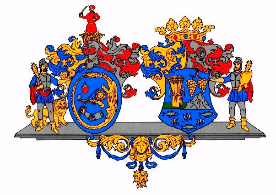 Hajdú-Bihar Vármegye ÖnkormányzatánakKözgyűléseKÖZGYŰLÉSI ELŐTERJESZTÉS6.Előterjesztő:Pajna Zoltán, a Közgyűlés elnökeTárgy:Tájékoztató „A 2021-27 tervezési időszak stratégiai és projektszintű előkészítése Hajdú-Bihar Megyében” című TOP-1.5.1-20-2020-00013 azonosítószámú projekt előrehaladásáról Készítették:Czapp ZsuzsaSomlyai-Ozsváth Laura KatalinVéleményező bizottság:Fejlesztési, Tervezési és Stratégiai Bizottság